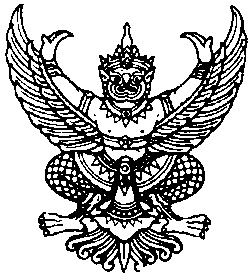 ประกาศเทศบาลตำบลบางโขมดเรื่อง  ให้ใช้แผนพัฒนาท้องถิ่น (พ.ศ.๒๕61–๒๕65)……………………………….		ด้วย เทศบาลตำบลบางโขมด ได้ดำเนินการทบทวนแผนพัฒนาท้องถิ่น (พ.ศ.๒๕61–๒๕65) ตามระเบียบกระทรวงมหาดไทย ว่าด้วยการจัดทำแผนพัฒนาขององค์กรปกครองส่วนท้องถิ่น                 พ.ศ.2548 แก้ไขเพิ่มเติมถึง (ฉบับที่ 3) พ.ศ.2561 และ ตามหนังสือกระทรวงมหาดไทย ด่วนที่สุด              ที่ มท 0810.3/ว2931 ลงวันที่ 15 พฤษภาคม  2562 เรื่อง ซักซ้อมแนวทางการทบทวนแผนพัฒนาท้องถิ่น (พ.ศ.2561-2565) ขององค์กรปกครองส่วนท้องถิ่น โดยดำเนินการตามกระบวนการต่างๆ            ที่กระทรวงมหาดไทยกำหนด ซึ่งแผนพัฒนาท้องถิ่น (พ.ศ.๒๕61–๒๕65) ได้ผ่านความเห็นชอบจากคณะกรรมการพัฒนาเทศบาลตำบลบางโขมดแล้ว ในคราวประชุม เมื่อวันที่ 7 มิถุนายน  2562 ไปแล้ว นั้น		เพื่อปฏิบัติให้เป็นไปตามระเบียบกระทรวงมหาดไทย ว่าด้วยการจัดทำแผนพัฒนาขององค์กรปกครองส่วนท้องถิ่น พ.ศ.๒๕48 และแก้ไขเพิ่มเติมถึง (ฉบับที่ 3) พ.ศ.2561 จึงประกาศใช้แผนพัฒนาท้องถิ่น (พ.ศ.๒๕61–๒๕65) เพื่อใช้เป็นแนวทางในการจัดทำงบประมาณและสามารถนำไปสู่การแก้ไขปัญหาและตอบสนองความต้องการของประชาชนในท้องถิ่นได้อย่างมีประสิทธิภาพต่อไป		จึงประกาศมาให้ทราบโดยทั่วกันประกาศ  ณ  วันที่  14  เดือน  มิถุนายน  พ.ศ.๒๕62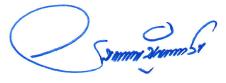 (นายธนภาสณ์  ปัญญากาวิน)นายกเทศมนตรีตำบลบางโขมด